Derivada de una raízEjemplo: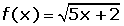 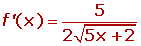 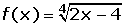 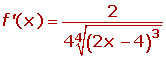 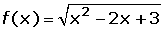 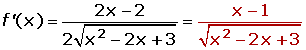 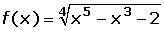 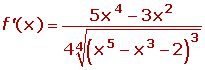 